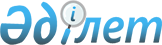 Аудан әкімдігінің 2015 жылғы 27 сәуірдегі  № 106 "Мақат ауданының 
шалғайдағы елді мекендерінде тұратын балаларды жалпы білім беретін мектептерге тасымалдаудың схемасы мен қағидасын бекіту туралы" қаулысының күшін жою туралыАтырау облысы Мақат ауданы әкімдігінің 2015 жылғы 08 қазандағы № 223 қаулысы      РҚАО ескертпесі:

      Мәтінде авторлық орфография және пунктуация сақталған.



      "Нормативтік құқықтық актілер туралы" Қазақстан Республикасының 1998 жылғы 24 наурыздағы Заңының 21-1 бабына және "Қазақстан Республикасындағы жергілікті мемлекеттік басқару және өзін-өзі басқару туралы" Қазақстан Республикасының 2001 жылғы 23 қаңтардағы Заңының 37 бабына сәйкес, аудан әкімдігі ҚАУЛЫ ЕТЕДІ:



      1. Аудан әкімдігінің 2015 жылғы 27 сәуірдегі № 106 "Мақат ауданының шалғайдағы елді мекендерінде тұратын балаларды жалпы білім беретін мектептерге тасымалдаудың схемасы мен қағидасын бекіту туралы" (нормативтік құқықтық кесімдерді мемлекеттік тіркеудің тізілімінде № 3216 санымен тіркелген, аудандық "Мақат тынысы" газетінің 2015 жылғы 25 маусымдағы № 25 санында жарияланған) қаулысының күші жойылды деп танылсын.



      2. Осы қаулының орындалуын бақылау "Мақат ауданы әкімінің аппараты" мемлекеттік мекемесінің басшысы Ж. Бухарбаевқа жүктелсін.



      3. Осы қаулы қол қойылған күннен бастап қолданысқа енгізіледі және ресми жариялануға жатады.

      Аудан әкімінің міндетін

      уақытша атқарушы                           Ж. Мүсепов
					© 2012. Қазақстан Республикасы Әділет министрлігінің «Қазақстан Республикасының Заңнама және құқықтық ақпарат институты» ШЖҚ РМК
				